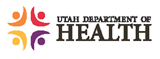 Bureau of Emergency Medical Services and PreparednessUtah STEMI/PCI Center Designation ApplicationApplication Date:THE RESPONSES TO THESE QUESTIONS AND ALL SUBMITTED DATA ARE REQUIRED IN ACCORDANCE WITH STATE RULE: R426-1200 AND WILL BE USED EXCLUSIVELY FOR STATE DESIGNATION AND PERFORMANCE IMPROVEMENT PURPOSES PLEASE RESPOND AS ACCURATELY AS POSSIBLE If you need information about how to respond to a question, please e-mail Carl Avery, RN, CFRN at carlavery@utah.gov Or Call 385-522-1685Rev. 1/2019For Department Use OnlyIf you have any questions concerning this application, please contact Carl Avery, RN, CFRN at carlavery@utah.gov, or 385-522-1685.Hospital Name: Address:Administrator:Phone Number:Administrator:Email AddressEmergency Department Medical Director:Phone Number:Emergency Department Medical Director:Email Address:Emergency Department Nurse Manager:Phone Number:Emergency Department Nurse Manager:Email Address:Person Completing this Application: Phone Number:Person Completing this Application: Email Address:Number of Licensed Beds:Cardiovascular/Cath Lab StaffingYesNo	1.  	Does the hospital have cardiovascular surgery available in house or by transfer agreement with another hospital?2.    Is there a designated STEMI/PCI Coordinator?  (need not be a full time position) 3.     Does the Hospital have a Cardiovascular/Cath laboratory with 24/7 staffing either in house or on call?4     Does the Hospital have 24/7 coverage of the Cath lab by a board certified interventionalist either in house or on call?5.    Does the Cardiovascular/Cath lab have access 24/7 to echocardiography and an intra-aortic balloon pump?6. 	How many procedures are performed annually?					Procedures ______Emergency Department Requirements7. 	Does the hospital have pre-hospital ECG telemetry/fax/e-mail receiving capability?8.	Is there a call schedule for the Cardiovascular/Cath Lab interventionalist?Requirements (Continued)YesNo9.  Is there a system in place to communicate Cath Lab status and availability to the Emergency Department?10. 	Is there a standard STEMI protocol in place?11. 	Is there an alternate STEMI protocol in place if the cath lab is not available, e.g., thrombolysis? Quality Improvement Plan12.  Is the hospital able to demonstrate the presence o f at least a Quarterly M&M conference/STEMI Committee meetings with , Cardiology, Emergency Medicine, and CV Surgery?13.  Can the hospital demonstrate Prompt (<48 hours) feedback to delivering  agency regarding patient findings at catherization14.  Will the hospital collect and report quality improvement data to the DOH Stroke Program on a quarterly basis?Survey ChecklistThe following items should be available in the hospital at the time of the designation visit:Cardiovascular Interventionalist Call RosterStandard STEMI treatment protocolAlternate STEMI treatment protocolACLS Certification of Cardiovascular/Cath Lab personnelFormal written Cardiovascular/Cath Lab call rosterSTEMI/PCI Quality Data Plan and ElementsThe following items should be available in the hospital at the time of the designation visit:Cardiovascular Interventionalist Call RosterStandard STEMI treatment protocolAlternate STEMI treatment protocolACLS Certification of Cardiovascular/Cath Lab personnelFormal written Cardiovascular/Cath Lab call rosterSTEMI/PCI Quality Data Plan and ElementsThe following items should be available in the hospital at the time of the designation visit:Cardiovascular Interventionalist Call RosterStandard STEMI treatment protocolAlternate STEMI treatment protocolACLS Certification of Cardiovascular/Cath Lab personnelFormal written Cardiovascular/Cath Lab call rosterSTEMI/PCI Quality Data Plan and ElementsThe following items should be available in the hospital at the time of the designation visit:Cardiovascular Interventionalist Call RosterStandard STEMI treatment protocolAlternate STEMI treatment protocolACLS Certification of Cardiovascular/Cath Lab personnelFormal written Cardiovascular/Cath Lab call rosterSTEMI/PCI Quality Data Plan and ElementsThe following items should be available in the hospital at the time of the designation visit:Cardiovascular Interventionalist Call RosterStandard STEMI treatment protocolAlternate STEMI treatment protocolACLS Certification of Cardiovascular/Cath Lab personnelFormal written Cardiovascular/Cath Lab call rosterSTEMI/PCI Quality Data Plan and ElementsThe following items should be available in the hospital at the time of the designation visit:Cardiovascular Interventionalist Call RosterStandard STEMI treatment protocolAlternate STEMI treatment protocolACLS Certification of Cardiovascular/Cath Lab personnelFormal written Cardiovascular/Cath Lab call rosterSTEMI/PCI Quality Data Plan and ElementsThe following items should be available in the hospital at the time of the designation visit:Cardiovascular Interventionalist Call RosterStandard STEMI treatment protocolAlternate STEMI treatment protocolACLS Certification of Cardiovascular/Cath Lab personnelFormal written Cardiovascular/Cath Lab call rosterSTEMI/PCI Quality Data Plan and Elements